ZÁKLADNÍ ŠKOLA MARJÁNKABělohorská 52/417, 169 00 Praha 6Tel.: 220 517 391, fax: 220 517 392, e-mail: info@zsmarjanka.czwww.zsmarjankapraha6.cz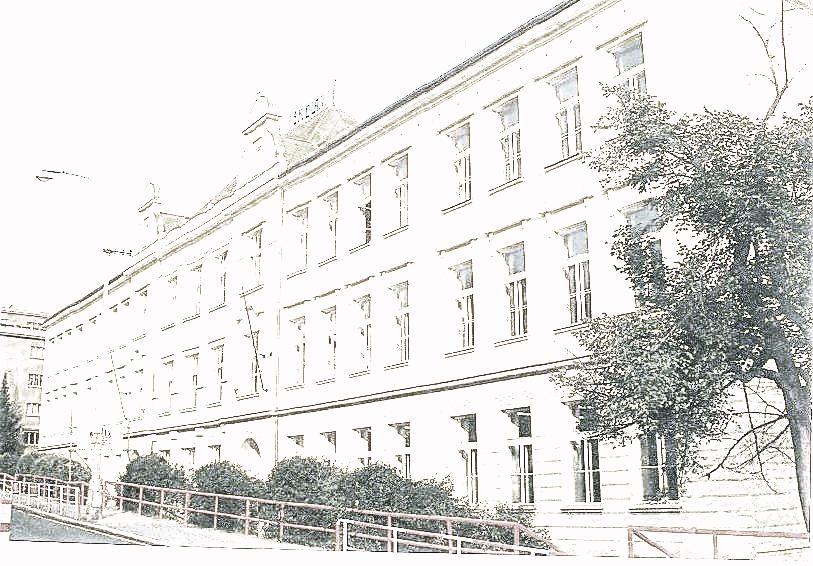 VÝROČNÍ ZPRÁVAo činnosti školyve školním roce 2018 - 2019____________________________________________________________Zpracovala:         Bc. Mgr. Anna Niklováředitelka školyTato zpráva obsahuje celkem 35 listů. Zpráva byla předložena školské radě dne 14. října 2019 a projednána při zahajovací pedagogické radě dne 27. srpna 2019.V souladu se zákonem č. 561/2004 Sb. o předškolním, základním, středním, vyšším odborném a jiném vzdělávání (školský zákon), ve znění pozdějších předpisů, předkládám výroční zprávu zpracovanou dle následující osnovy. Zpráva je doplněna o komentář.Bc. Mgr. Anna Niklováředitelka školy1.	Přesný název školy podle posledního rozhodnutí o zařazení			32. 	Zřizovatel										33. 	Charakteristika školy								34. 	Údaje o vedení školy								35. 	Adresa pro dálkový přístup, další kontaktní údaje				36. 	Počet tříd a žáků, vzdělávací program školy, vzdělávací projekty 		47. 	Stručné hodnocení zkušeností se ŠVP, informace o plánované inovaci nebo revizi										58. 	Údaje o pracovnících školy 							69. 	Zaměření tříd s rozšířenou výukou:						1010. 	Složení specializovaných tříd 							1011. 	Žáci vzdělávaní v zahraničí, žáci vzdělávaní individuálně, žáci s mentálním postižením										1112. 	Formy péče o nadané žáky a zkušenosti v této oblasti 			1113. 	Počet integrovaných dětí 								1214. 	Výsledky zápisů do prvních tříd pro školní rok 2018/19			1215.	Výsledky přijímacího řízení 							1216. 	Počet žáků, kteří ukončili povinnou školní docházku a odešli ze školy	1217. 	Volitelné a nepovinné předměty 							1218. 	Kroužky										1319. 	Školní družina, školní klub:							1320. 	Poradenské služby školy, proces integrace 					1421. 	Hodnocení prevence rizikového chování					1722. 	Školská rada										1823. 	Další formy spolupráce s rodiči a ostatními partnery školy			1824. 	Školní stravování									1925. 	Výjezdy žáků mimo objekt školy 							1926.	Spolupráce školy se zahraničím 							1927. 	Výsledky kontrol ČŠI, případně jiných kontrol 					1928. 	Účast žáků v soutěžích  								1929. 	Počet žáků s trvalým bydlištěm mimo hl. m. Praha:				2230. 	Cizí státní příslušníci:								2231. 	Akreditované programy dalšího vzdělávání					2232. 	Zapojení školy do dalšího vzdělávání v rámci celoživotního učení  		2233. 	Environmentální výchova 								2234. 	Multikulturní výchova 								2435. 	Stručná informace o využití vnějších evaluačních prostředků 		2736. 	Stručná informace o autoevaluaci 			 			2737. 	Informace o grantech 2017/2018		       					3038. 	Konkrétní formy spolupráce v oblasti Veřejná služba pro účely grantových žádostí									3039. 	Další údaje o škole, které považujeme za důležité				3040. 	Tabulka - výuka českého jazyka pro žáky – cizince				3141	Informace o využití mzdových prostředků pracovníků v oblasti školství
včetně podpory pracovníků v oblasti stravování ve školách zřizovaných městskými částmi a naplnění účelu jejich poskytnutí, dle usnesení RHMP č. 950 ze dne 20.05.2019									3342 	Základní údaje o hospodaření školy						341. Přesný název školy podle posledního rozhodnutí o zařazení: Základní škola Marjánka, Bělohorská 52, 169 00 Praha 6, vydání rozhodnutí: 23. 3. 20062. Zřizovatel: Městská část Praha 6, Čs. armády 23, PSČ 160 52, Praha3. Charakteristika školy:Základní škola Marjánka je úplná základní škola s 1. - 9. ročníkem, jejíž součástí je školní družina, školní klub a školní jídelna.Dne 23. 3. 2006 MŠMT ČR vydalo rozhodnutí o zápisu ZŠ Marjánky do školského rejstříku s účinností od 1. 9. 2006 IZO 102 213 020.Školní družina se do školského rejstříku zapisuje s účinností od 1. 9. 2007 IZO 112 500 102. Rozhodnutí vydalo MHMP – odbor školství dne 16. 3. 2006.Školní klub se do školského rejstříku zapisuje s účinností od 1. 9. 2007 IZO 161 101 666. Rozhodnutí vydal MHMP – odbor školství dne 16. 3. 2006.Školní jídelna se do školského rejstříku zapisuje s účinností od 1. 9. 2007 IZO 102 449 767. Rozhodnutí vydal MHMP dne 16. 3. 2006.Základní škola Marjánka, Praha 6, Bělohorská 52, jejíž činnost vykonává právnická osoba Základní škola Marjánka, Praha 6, Bělohorská 52 - právní forma: příspěvková organizace.4. Údaje o vedení školy:Ředitelka školy			Bc. et Mgr. Anna NiklováZástupci ředitelky školy		Mgr. Vlastimil HrabovskýMgr. Martin Zikmunda5. Adresa pro dálkový přístup, další kontaktní údaje:email: info@zsmarjanka.czwww.zsmarjankapraha6.cztel: +420 220 517 391fax: +420 220 517 3926. Počet tříd a žáků, vzdělávací program školy, vzdělávací projekty: a) počet tříd a žáků, školní vzdělávací program/y: *) ŠVP – Škola vychovávající všestranně vzdělaného jedinceb) vzdělávací projekty:7. Stručné hodnocení naplňování školního vzdělávacího programu (ŠVP), informace o inovaci nebo revizi ŠVP ve školním roce 2018/2019; výsledky vzdělávání žáků podle cílů ŠVP dle vyhlášky č. 15/2005 Sb., § 7 e):Ve školním roce 2018 – 2019 se na 1. a 2. stupni nadále vyučovalo podle vlastního ŠVP.V přípravném týdnu a začátkem září proběhla kontrola koordinátory, která byla zaměřena na formátování, aktualizaci obsahu a hodinových dotací předmětů jednotlivých ročníků. Došlo také ke změnám zkratek některých nepovinných a volitelných předmětů.Některé nepovinné předměty byly začleněny do vzdělávacího obsahu ČSP, patří mezi ně Nepovinná finanční gramotnost, Nepovinná etická výchova. V rámci předmětu Matematika a její aplikace a Zeměpis, došlo k přesunutí některých částí učiva do vyšších ročníků. Tyto změny byly provedeny z časových důvodů, lepšího zvládnutí učiva a přijatelnější logickou návaznost. Zlomky byly přerozděleny mezi šestý a sedmý ročník. Bylo zjištěno, že jsme získali více času na probrání učiva a došlo k lepšímu pochopení mezi žáky. Stejně tak v předmětu Zeměpis. Kontinent Asie byl přesunut ze 7. ročníku do 8. ročníku a Česká republika se posunula až do 9. ročníku. Opět byla tato změna shledána jako velmi přijatelná. V ostatních předmětech ke změně nebo přesunu obsahu učiva nedošlo.Pro příští rok se plánují změny v oblasti volitelných, nepovinných a povinných předmětů. V rámci předmětu matematika a její aplikace, opět dojde k přesunu části učiva ze sedmého ročníku do 6. ročníku, bude se týkat oblasti geometrie. Plánuje se také menší změna v obsahu předmětu Informační a komunikační technologie.Organizace vzdělávání, metody a formy výuky umožňují realizovat a naplňovat ŠVP s důrazem na rozvoj klíčových kompetencí žáka. ŠVP zohledňuje cíle a vize školy, avšak i reálné podmínky a možnosti školy. Disponibilní hodiny na I. i na II. stupni byly použity především na posílení cizích jazyků a pro předměty určující specializaci tříd na II. stupni. Například volitelné míčové hry a atletika pro sportovní třídy, sbor či dějiny umění pro hudebně a umělecky zaměřené třídy. Další speciální předměty mají i „béčkové“ fotbalové třídy. V průběhu školního roku bylo plnění ŠVP ZV „ Škola vychovávající všestranně vzdělaného jedince“ několikrát vyhodnocováno; můžeme konstatovat, že učební plán i učební osnovy byly vesměs dobře nastaveny a vzdělávací obsah pro dané ročníky se podařilo naplnit. ŠVP chápeme jako „živý“ dokument, který je třeba neustále analyzovat a doplňovat. Vedení školy se snaží racionálně využívat přidělované finanční prostředky a získávat dotační a grantové prostředky, které mimo jiné i nadále umožňovaly individualizaci výuky tj. dělení hodin pro zvyšování kvality vzdělávání žáků, zejména ve výuce cizích jazyků a výuce předmětů v cizích jazycích.Individualizace výuky na podporu rozvoje vzdělanosti a osobního rozvoje žáků představovala výuku žáků ve skupinách, které umožňovaly lépe se metodicky a didakticky přizpůsobit schopnostem a individuálním potřebám žáků včetně potřeb žáků se specifickými vzdělávacími potřebami a žáků nadaných.8. Údaje o pracovnících školy:a) personální zabezpečení (fyzické osoby): b) věková struktura pedagogických pracovníků k 31.12.2018 (fyzické osoby):c) odborná kvalifikace pedagogických pracovníků k 31. 12. 2018 dle zák. č. 563/2004 Sb. (fyzické osoby): d) jazykové vzdělávání a jeho podpora počet učitelů cizích jazyků k 31. 12. 2018 (fyzické osoby):počty jazykově vzdělávaných žáků k 31.12.2018 (fyzické osoby): příp. komentář v přílozee) výuka některých předmětů v cizím jazyku (forma výuky, třídy, počet hodin výuky týdně a      číslo rozhodnutí MŠMT):Od 7. března 2011 (číslo rozhodnutí MŠMT č. j. 6433/2011-22) máme povoleno vyučovat v cizích jazycích tyto předměty:Matematika v anglickém jazyce 6. – 9. ročník 1 hodinu týdněVýchova ke zdraví v anglickém jazyce 6. – 9. ročník 0,5 hodin týdněVýchova k občanství v anglickém jazyce 6. – 9. ročník 1 hodina týdněDramatická výchova v anglickém jazyce 1. – 5. ročník 1 hodina týdněDramatická výchova v německém jazyce 1. – 5. ročník 1 hodina týdněDramatická výchova ve francouzském jazyce 1. – 5. ročník 1 hodina týdněf) odchody pedagogických pracovníků v daném školním roce :		4         z toho do důchodu 			0h) nově přijatí absolventi učitelského studia v daném školním roce: 	0 i) nově přijatí absolventi neučitelského studia v daném školním roce:	0  j) další vzdělávání pedagogických pracovníků:  dlouhodobé studium (dle platné vyhlášky) */ v případě různé délky studia jednotlivých pracovníků uvést každého v samostatném řádku*/ v případě různé délky studia jednotlivých pracovníků uvést každého v samostatném řádkukrátkodobé studium9. Zaměření tříd s rozšířenou výukou:10. Složení specializovaných tříd k 30.06.2019:11. Žáci vzdělávaní v zahraničí (dle § 38, zák. č. 561/2004 Sb.), žáci individuálně vzdělávaní (dle § 41, zák. č. 561/2004 Sb.)  a vzdělávání žáků s hlubokým mentálním postižením (dle § 42, zák. č. 561/2004 Sb.)  k 30.06.2019:12. Zkušenosti s péčí o nadané žáky:  V tomto školním roce škola neeviduje žádného žáka s identifikovaným nadáním (ve smyslu vyhlášky 27/2016). Podporujeme však řadu nadaných a talentovaných žáků, kteří dosahují mimořádných sportovních výsledků (především fotbalisté a gymnasté), a mají možnost navštěvovat sportovní třídy se speciálním režimem a rozšířeným teoretickým i praktickým vyučováním se zaměřením na sport.Současně se věnujeme podpoře žáků s nadprůměrnými výsledky v oblasti výuky cizích jazyků. Skupinu talentovaných žáků jsme od ledna šk. r. 2018/19 začali připravovat na složení jazykové zkoušky z anglického jazyka.13. Počet integrovaných dětí k 30. 06. 2019:14. Výsledky zápisů do prvních tříd pro školní rok 2019/2020:15. Výsledky přijímacího řízení a) na víceletá gymnázia přijato:b) na SŠ z devátých ročníků přijato:c) do učebních oborů ukončených závěrečnou zkouškou přijato:16. Počet žáků, kteří ukončili povinnou školní docházku a odešli ze školy:17. Volitelné a nepovinné předměty v rámci polytechnické výchovy18. Kroužky v rámci polytechnické výchovy:19. Školní družina, školní klub:Letošní školní rok navštěvovalo školní družinu 165 žáků a školní klub 51 dětí, z toho 108 chlapců a 108 dívek.Žáci byli rozděleni do šesti oddělení školní družiny a dvou oddělení školního klubu. Školní družinu navštěvovali žáci z prvních až třetích tříd, žáci čtvrtých, pátých a šestých tříd navštěvovali školní klub. Činnost ve školní družině a školním klubuBěhem celého školního roku vychovatelky plnily obsah a cíle ŠVP. Do svých měsíčních plánů zařadily jednotlivé formy výchovně vzdělávací a zájmové činnosti. Plnily plán ročního plánu ŠD+ŠK. Mimo pravidelného programu a činnosti v jednotlivých odděleních se děti zúčastnily akcí pořádaných školou – Halloween, Vánoční trhy na školním hřišti. V zimním období chodily vychovatelky s dětmi bobovat na Ladronku nebo k Břevnovskému klášteru. Většina oddělení v měsíci březnu navštívila městskou knihovnu, kde byla připravená beseda o knihách a důležitosti četby knih. Školní družina se od jarních měsíců zaměřila na dopravní výchovu a prohlubování znalostí v této oblasti. Každé oddělení chodilo pravidelně 2x v měsíci na dopravní hřiště na Vypichu, kde své znalosti děti procvičovaly v praxi. V letošním roce jsme pravidelně 1x měsíčně navštěvovali kino Pyramida. V zimním období děti shlédly několik divadelních představení ve škole. Tato představení si děti velmi oblíbily. Velký úspěch opět mělo vystoupení kouzelníka Marca, který zapojil děti do svého programu. 1. třídy a 2. třídy navštívily tři představení v divadle Spejbla a Hurvínka.  Při pravidelných vycházkách děti poznávaly své okolí (Ladronka, obora Hvězda, Hládkov, okolí školy, části Břevnova, Kláštěrní zahradu)I letos některá oddělení navštívila mnoho zajímavých výstav a projektů v zemědělském muzeu. Tradičně připravily vychovatelky vánoční posezení s dárky ve svém oddělení, masopustní hry na jaře a na konec školního roku sportovní odpoledne. Anglická i francouzská družina pokračovala ve své pravidelné činnosti. Při své různorodé činnosti (kreslení, ruční práce, tancování, zpěv, říkanky, hry) si žáci prohlubovali zábavnou formou správnou výslovnost, osvojili zvyky a tradice Anglie a Francie.Letos zahájil svou činnost výtvarně-keramický kroužek.Celá ŠD i ŠK se zapojily během celého do výzdoby školy, především výtvarnými pracemi.Celý školní rok připravovaly vychovatelky zajímavý všestranný odpolední program, kdy si děti nejen osvojily nové poznatky, ale i relaxovaly po dopolední výuce. Práce ŠD a ŠK se vzájemně propojují, tudíž všechny akce a činnosti byla byla určena pro všechna oddělení. 20. Poradenské služby školy, zkušenosti s integrací a dalším začleňováním dětí ze sociálně znevýhodněného prostředí do ZŠ: V letošním školním roce pracovalo Školní poradenské pracoviště (ŠPZ) v sestavě výchovný poradce, čtyři speciální pedagogové, školní psycholog a školní metodik prevence. ŠPZ pracovalo intenzivně s žáky a s žáky se SVP (49 žáků se SVP) především v oblastech: výchovné poradenství (konzultace s žáky/zákonnými zástupci žáka, výchovné komise, spolupráce s OSPOD Praha 6, Policie č.r., státní zastupitelství, Prev-Centrum), poradenství k volbě povolání (účast žáků devátých ročníků na Schola Pragensis, absolvování profi testů, konzultace přihlášek na SŠ), podpora žáků ze znevýhodněného prostředí a odlišného kulturního prostředí, spolupráce s řadou ŠPP (např. SPC, SVP a PPP), spolupráce s dalšími odborníky (praktičtí lékaři, psychiatři, pediatři, psychologové, kriminalisté, sexuologové), intenzivní spolupráce s vedením školy, školními asistenty pedagoga, třídními učiteli, učiteli a zákonnými zástupci, krizová intervence, zajišťování předmětů PI a PSPP a dalších podpůrných opatření (PO).21. Hodnocení prevence rizikového chování:Plnění plánu činnosti školního metodika prevence pro školní rok 2018/2019účast na pravidelných schůzkách školních metodiků prevence Prahy 6 (metodické bloky v PPP Praha 6, informační bloky, 2x výjezd – Živohošť)účast na schůzkách „Školního poradenského pracoviště ZŠ Marjánka“ – výchovní poradci, školní psycholog, speciální pedagogové,…úzká spolupráce s koordinátorem PP pro Prahu 6 – Bc. Tereza Nikodymová a s Mgr. Ondřejem Mýtinou - PPP„Nikdo mi nerozumí, nevím kudy kam…“ - pravidelné konzultační hodiny metodika primární prevence (ST) - věnování zvýšené pozornosti žákům s rizikovým chováním (agrese, šikana, kyberšikana, rasismus, xenofobie, rizikové sexuální chování), řešení problémů s alkoholem, lehkými drogami s žáky všech ročníků a jejich rodiči – schůzky s žáky, jejich rodiči, se školní psycholožkoutvorba Minimálního programu prevence pro školní rok 2018/2019, průběžné doplňování další dokumentacepropagace + účast na programu Zdravé 6 - Týden Zdravé Šestky (září 2018), Ladronkafest, Antifetfestpříprava projektů - žádosti o grant (vyhlášené MŠMT, MHMP, MČ Praha 6) – žádost o studium ŠMP – MHMP - získánopřihlášení do funkčního studia pro školní metodiky prevence – Magdaléna (2 roky) – studium zahájeno v září 2018začlenění protidrogové problematiky do předmětů Výchova k občanství, Sport a zdraví, Chemie, Přírodopis, Prvouka a dalších předmětůzajištění besed a seminářů týkajících se problematiky sociálně-patologických jevůzajištění dalšího vzdělávání učitelů I. a II. stupně u akreditovaných pracovišť (např. protidrogová tématika, zážitková pedagogika, kybernetická šikana, závislost na internetu a hrách, rizikové sexuální chování, poruchy příjmu potravy, nebezpečí sekt, inkluze) – viz přílohaúčast na výchovných komisích souvisejících s problematikou sociálně-patologických jevů, řešení porušování školního řáduspolupráce s organizacemi zajišťujícími odbornou pomoc v problematice rizikového chování / např. PrevCentrum o.s., Horká linka, Policie ČR, E-bezpečí, Rodičovská linka, Poradna adiktologie, PROSPE, Proxima Sociale, IMPERATIV o.s., Česká koalice proti tabáku, Jules a Jim o.s., Prevalis, Život bez závislostí,… / doporučení žákům navštěvovat nízkoprahový klub v  o.s. PrevCentrumzajištění programu všeobecné primární prevence pro žáky 3., 4., 5., 6.,7., 8. a 9.ročníků / o.s. PrevCentrum/ - tříhodinové bloky vždy 1x během pololetí pro žáky II. stupně a dvouhodinové bloky 1x během pololetí pro žáky I. stupněuskutečnění projektu Sluníčkový sportovní den – květen pro 1.stupeň; červen pro 2.stupeň - náplní zážitková pedagogikazapojení žáků do projektů vyhlášených na školní rok 2018/2019účast ve výtvarných, fotografických, zdravotně – výchovných soutěžích (Helpíkův pohár) a jiných soutěžích s uvedenou tématikou schválených MŠMT nebo Ministerstvem zdravotnictví ČR apod.nabídka kvalitních pomůcek – publikace, videokazety a jiné materiályaktualizace nástěnky s informacemi pro žáky a jejich rodiče týkající se tématiky primární prevenceschůzky s vedením školy, psychologem, výchovnými poradci, speciálními pedagogy.22. Školská rada – složení, četnost zasedání, hodnocení činnosti, spolupráce s vedením školy:Školská rada se sešla na třech schůzkách za školní rok 2019/20. Spolupráce s vedením školy, učiteli a rodiči byla na velmi dobré úrovni.Školská rada ZŠ Marjánka pracovala ve školním roce 2017 v následujícím složení:Zástupci zákonných zástupců žáků:Ing. Pavel Kappler – předseda ŠRIng. Lukáš KosZástupci jmenovaní zřizovatelem:Jiří BendaIng. Mgr. Libor Bezděk Zástupci pedagogických pracovníků školy:Mgr. Zdislava Csémy – jednatel ŠRMgr. Vlastimil Hrabovský23. Další formy spolupráce s rodiči a ostatními partnery školy, její zaměření:Tento nadační fond transformovaný z Klubu přátel školy Marjánka nadále podporoval zájmové aktivity školy, zajišťoval pro žáky nákup školních potřeb, přispíval na školní výlety, pořízení odměn do soutěží, na zájmovou činnost a krytí ostatních drobných výdajů spojených s aktivitami školy. Škola organizovala několik kulturních a sportovních akcí pro rodiny žáků a přátele školy, na nichž se rodiče či ostatní rodinní příslušníci mohli aktivně podílet. Zajímavé názory a postřehy rodičů týkající se života školy pro nás byly podnětem k dalšímu zamyšlení a  provedení změn. Rodiče i veřejnost byli průběžně informováni o činnosti školy prostřednictvím webových stránek. Elektronická komunikace školy s rodinou je již běžnou součástí života školy.24. Školní stravování:25. Výjezdy žáků mimo objekt školy: 26. Spolupráce školy se zahraničím, specifika zahraniční spolupráce, účast škol v rozvojových a mezinárodních programech Škola neměla ve školním roce 2018/2019 partnerskou školu. Dříve jsme s partnerskými školami spolupracovali a realizovali výměnné pobyty. Tuto formu se snažíme nahradit partnerstvím na bázi společných výukových projektů realizovaných hlavní měrou elektronickými médii.27. Výsledky kontrol ČŠI, případně jiných kontrol:Ve škole byly provedeny následující kontroly:HSHMP č. j. 57163 /2018 ze dne 17. 10. 2018Pražská správa sociálního zabezpečení: Protokol o kontrole č 3314/19/118 Protokoly z níže uvedených kontrol jsou k dispozici k nahlédnutí v kanceláři ředitelky školy28. Účast žáků v soutěžích:29. Počet žáků s trvalým bydlištěm v jiném kraji k 30. 06. 2019:30. Cizí státní příslušníci k 30.06.2019:31. Akreditované programy dalšího vzdělávání, popř. existence střediska dalšího vzdělávání:Škola v současné době vlastní akreditované programy dalšího vzdělávání nenabízí. Součástí školy není školicí středisko s akreditovanými programy.32. Zapojení školy do dalšího vzdělávání v rámci celoživotního učení:  Zaměstnanci školy se kontinuálně zúčastňovali různých forem DVPP. Viz výše uvedené údaje v bodě 8. j)33. Environmentální výchova:Vyhodnocení  EVVO ZŠ Marjánka za období školního roku 2018/2019Činnost v oblasti EVVO v průběhu školního roku 2018/2019 vycházela z ŠVP, dlouhodobého plánu a akčního plánu na školní rok 2018/2019. Cílem bylo dosažení všestranného rozvoje environmentálního vzdělávání žáků školy. EVVO byla realizována především formou integrace do jednotlivých předmětů 1. a 2. stupně a průřezových témat. Žáci tříd pod vedením vyučujících jednotlivých předmětů a třídních učitelů se zúčastňovali ekologických výukových programů apod. Žáci byli vedeni k samostatnosti, zodpovědnosti a toleranci. Jednotlivé okruhy průřezového tématu EV byly zařazeny do běžné výuky v jednotlivých předmětech, ke kterým se vztahovaly. Při zařazování a integrování jednotlivých okruhů se vycházelo z myšlenky, že tyto okruhy by se měly stát běžnou součástí výuky. Proto pro průřezové téma EV nebyl vytvořen samostatný předmět, pouze v rámci předmětu člověk a svět práce bylo jedno čtvrtletí v každém ročníku věnováno environmentální výchově. Velká část okruhů jednotlivých průřezových témat se objevovala ve většině předmětů, a to i několikrát během jednoho roku a jednoho předmětu. Každý měsíc školního roku bylo stanoveno téma, na které se všechny třídy školy v průběhu měsíce zaměřily v rámci výuky všech předmětů. Jednalo se např. o témata:Význam sběru a recyklace druhotných surovin, Globální změny klimatu, Zachování biodiverzity, Zajištění dostatečného množství potravin a jejich odpovědná spotřeba, Význam ochrany životního prostředí, Voda a její význam pro život, Den Země, Světový den vody, Efektivní využívání zdrojů energií, Trvale udržitelný rozvoj. Hlavním cílem environmentální výchovy bylo vybavit žáky kompetencemi, které směřují k odpovědnému environmentálnímu chování, tj. takovému chování, kdy lidé berou při svém rozhodování v potaz dopady možných řešení na životní prostředí a kvality vlastního života. Úkolem environmentální výchovy bylo vybavit k dosažení tohoto cíle žáky odpovídajícími znalostmi, dovednostmi, postoji a motivací.Hlavní cíle, které byly sledovány při vzdělávání žákůŽák naší školy se na základě získaných vědomostí, dovedností a schopností orientuje v základních pojmech, vztazích a souvislostech v rámci biosféry, rozlišuje základní životní podmínky i jejich možná ohrožení. Podle svých možností a schopností získané znalosti a zkušenosti uplatňuje ve svém každodenním životě. Jedná ohleduplně a zodpovědně vůči okolnímu prostředí. Má citlivý přístup k přírodě, přírodnímu a kulturnímu dědictví. Aktivně se snaží o zlepšení svého okolí. Pro naplnění výchovně vzdělávacích cílů v oblasti EVVO jsme se zaměřili především na:3 základní tematické oblasti:EkosystémyZákladní podmínky životaLidské aktivity, problémy životního prostředí a vztah člověka k ŽPK zajištění kvality a pestrosti aktivit EVVO byla koordinátorem pravidelně prováděna aktualizace kontaktů a nabídek ekologických center. V tomto směru se dařila dobře spolupráce především s organizacemi a sdruženími, Ekokom, Ekodomov, Pražské služby, Lesy hl. m. Prahy, Botič o.p.s., Letiště Václava Havla, Organizace NEPZ (Nejbohatší ekosystémy planety Země), Veolia a Koniklec. V tomto školním roce rovněž pokračovaly dobré vztahy s  Sdružením středisek ekologické výchovy Pavučina, kde je naše škola členem sítě škol zabývajících se ekologickou výchovou.V průběhu školního roku 2018/2019 se uskutečnilo několik akcí, projektů a exkurzí a besed zaměřených k problematice EVVO: Projekt Voda v krajině. Cílem bylo zvýšení povědomí dětí o potřebě a zadržování vody v krajině. Do projektu byli zapojeni žáci 6. A a 6. B. V rámci projektu žáci vytvořili modely a doprovodnou dokumentaci. S těmito modely se zúčastnili soutěže pořádané firmou VEOLIA. V soutěži se svým modelem obsadili 3. místo.  Tonda – obaly – akce pořádaná Ekokomem se zaměřením na třídění a recyklaci obalů se zúčastnily dvě třídy 1. stupněPro žáky 1. a 2. ročníku byla organizací Green Life zorganizována přednáška na téma Zvířátka boreálního lesaVšechny třídy 2. – 5. ročníku se zúčastnily přednášky Ekosystémy ledovcůŽáci celého 2. stupně se zúčastnili přednášky s besedou pořádanou NEPZ na téma NEPZ pomáhá Africe. Žáci se seznámili s konkrétními místy, kde NEPZ působí a výsledky jejich činnosti. 78 žáků 1. stupně se zapojilo do výtvarné soutěže Ministerstva zemědělství k Světovému dni vody svými obrázky, 2 žáci 2. Stupně soutěžili se svými fotografiemi k tématu Voda pro všechny   Návštěva ZOO - ohrožené druhy – zúčastnilo se 5 tříd 1. i 2. stupně.Návštěva botanické zahrady – 4 třídy 2. stupněNávštěva Zemědělského a Technického muzea se zaměřením na ochranu přírody při činnosti člověka. (třídy 1. i 2. stupně).Žáci 8. a 9. ročníku se zúčastnili Festivalu vědy, kde se mohli seznámit i s novými technologiemi a ochranou životního prostředí.Výtvarné dílny se zaměřením na ekologii, vánoční, velikonoční dílny – žáci 6 ti tříd 1. stupně.Sběr surovin. Péče o životní prostředí – aktivní přístup se projevil při sběru papíru. Žáci naší školy se zúčastnili soutěže Pražských služebŽáci naší školy se zapojili v rámci environmentální výchovy do oslav letošního svátků Světového dne vody. Žáci dvou tříd 1. stupně a tří tříd 2. stupně navštívili Muzeum vodárenství v Praze Podolí.Dne Země – tento důležitý den byl připomenut v rámci běžné výuky ve všech třídách 2. stupně. Důležitost ochrany planety byla připomenuta i rozhlasovou relací a formou nástěnek ve škole a účastí žáků na výstavách a akcích zaměřených k tomuto významnému dni.  Exkurze do provozů s ekologickou problematikouZařízení na energetické využití odpadu (spalovna Malešice) – plánovaná exkurze se v tomto školním roce z důvodu pokračující rekonstrukce ZEVO Malešice neuskutečnila. Žáci jedné třídy 6. ročníku se zúčastnili exkurze do Elektrárny Štěchovice, kde se seznámili s ekologickým způsobem výroby elektrické energie. Žáci a sedmého a osmého ročníku připravili pro ostatní rozhlasové relace „Mezinárodní den vody“, „Den Země“, ve kterých seznámili ostatní s historií a aktuálními cíli v rámci řešení problémů životního prostředí. V tomto školním roce byla využívána přírodní učebna školy k výuce i školní družinou.Pedagogové naší školy se zúčastňovali vzdělávání v oblasti EVVO . Dva pedagogové se zúčastnili konference „Setkání pedagogů ZŠ a SŠ se zájmem o EVVO 2018“.Žáci 8. Ročníku se v rámci ČSP zúčastnili výukového programu Vokovické sady, který zajišťovala organizace KoniklecV rámci zlepšování a prohlubování vztahu k přírodě všechny třídy uskutečnily akce jako výlety do přírody nebo pobytové výlety se zaměřením na turistiku, poznávání a ochranu přírody.Několik žáků 9. ročníku zpracovávalo závěrečné práce z témat souvisejících s ochranou přírody a efektivním využíváním surovin a energetických zdrojů, kde dokázali dobré znalosti a správné postoje k řešení problematiky životního prostředí. Naše škola pokračovala v zapojení do projektu Státního zdravotního ústavu v Praze IN Air Q k zlepšování kvality školního ovzduší., je prováděn monitoring větrání ve třídáchŽáci se během celoroční práce v rámci EVVO aktivně zajímali o otázky životního prostředí a získali nové informace, nápady a tipy, jak žít a chovat se co nejšetrněji v souladu s přírodou. Celý školní rok byla rovněž pozornost zaměřena na třídění odpadu ve škole – papír, plasty, baterie, směsný odpad. Dále šetření elektrické energie a vody. Při sestavování plánu práce na příští školní rok 2019/2020  budou využity poznatky a zkušenosti z realizace plánu v letošním školním roce s cílem aktivního zapojení co největšího počtu žáků i učitelů do akcí v rámci EVVO.34. Multikulturní výchova, vč. vzdělávání cizinců a příslušníků národnostních menšin; zkušenosti s integrací a dalším začleňováním dětí cizinců do prostředí ZŠ:Kromě níže uvedeného se o práci s žáky cizinci zmiňujeme zevrubně v bodě 39.3.Práce s žáky-cizinci patří již řadu let a patřila i ve školním roce 2018/19 k důležitým prioritám školy. Byla spojena nejen s výukou českého jazyka pro cizince, ale též systematickou koncepční prací s žáky-cizinci při jejich co možno nejkvalitnější a nejrychlejší integraci do českého prostředí. Většinou pracujeme s cizinci, kteří přicházejí k nám do školy bez jakékoli znalosti češtiny, česky nehovoří ani jejich rodiče. Práce s těmito žáky a jejich rodinami je velmi intenzivní. Jsme školou s rozšířenou výukou jazyků a mnoho cizinců na naší škole se postupně stává trojjazyčnými či čtyřjazyčnými mluvčími. Před deseti lety jsme navázali spolupráci se specialisty na tuto problematiku a naši pedagogové se průběžně vzdělávali na odborných seminářích a školeních. Postupně jsme zjišťovali, že v takovém rozsahu, ve kterém se žákům-cizincům věnujeme a chceme věnovat na naší škole, tuto činnost žádný vzdělávací subjekt nedělá, a téměř již nemůžeme v této oblasti využívat služeb lektorských a školicích, jelikož nedosahují té úrovně metodických pokynů a doporučení pro práci s žáky-cizinci, kterých je nám třeba. Nakonec jsme se stali sami těmi, kteří školí a lektorují pedagogy ostatních škol, a to nejen z Prahy, ale i z celé republiky. V rámci odstraňování jazykových bariér se pedagogové věnují též odstraňování bariér sociálních, např. poznávání osobností žáků cizinců, komunikaci s rodiči či příbuznými, iniciují odbornou péči v případě potřeby (např. pedagogicko-psychologická poradna), do procesu integrace cizinců a učení se češtině se aktivně zapojují ostatní žáci školy a další spolupracující subjekty (asistence při činnostech jako je kontrola správného čtení, zajištění tlumočení pro rodiny bez znalosti češtiny, atd.) Škola poskytovala nadále  své znalosti a dlouholeté zkušenosti s výukou a integrací velkého počtu žáků – cizinců též školám ostatním.V listopadu 2018 a v dubnu 2019 uspořádala škola na své vlastní náklady semináře pro celorepublikovou síť pedagogů, kteří pracují s žáky- cizinci. Semináře se zúčastnili též zástupci Magistrátu hlavního města Prahy, kteří se této problematice na MHMP věnují. Ředitelka školy pak během školního roku 2018/19 pokračovala ve spolupráci s Národním ústavem vzdělávání, MHMP,PPP a dalších škol přednášela o práci s žáky-cizinci na odborných seminářích pro pražské, středočeské a severočeské pedagogy v Praze i mimo Prahu, celkem na 5 seminářích. Ředitelka školy je již dva roky členkou poradního panelu MŠMT k tématu výuky a inkluzi žáků-cizinců.Semináře pořádané školou v rámci inkluzeVe školním roce 2018/19 se v naší škole uskutečnily následující semináře:INKLUZE NEBOLÍ, JEN VĚDĚT, JAK NA TOTermín, místo, čas konání semináře: 18. 10. 2018, 29. 11. 2018 ZŠ Marjánka, Bělohorská 52, Praha 6INKLUZE VE VZDĚLÁVÁNÍ ŽÁKŮ S OMJ A ŽÁKŮ SE SPECIFICKÝMI VZDĚLÁVACÍMI POTŘEBAMITermín, místo, čas konání semináře:	28. 01. 2019 ZŠ Marjánka, Bělohorská 52, Praha 6Zhodnocení seminářů: Semináře se setkaly s velmi kladným ohlasem zejména proto, že přinesly inspiraci v rovině setkání profesionálů – učitelů a administrativních pracovníků, zabývajících se zmíněnou problematikou. Účastníci dostali konkrétní návody, jak při výuce žáků s OMJ a specifickými potřebami postupovat. Seznámili se s neklasickými metodami výuky, které jsou v těchto případech obzvlášť vhodné.  Pedagogové, kteří se věnují žákům-cizincům, představili účastníkům seminářů vlastní výukové materiály (autorizované říkanky, písničky a dramatické etudy k jednotlivým tématům při konverzaci) a předávali potřebné praktické zkušenosti z následujících oblastí:jak si vytvářet slovníčky a výukové materiály v aplikaci Quizlet jak propojit klasické a neklasické metody vyučováníjak spolupracovat se speciálními pedagogy - využívání speciálně pedagogických metod u žáků se specifickými potřebamipedagogové ZŠ Marjánka nabídli program výuky pro žáky s OMJ zúčastněným pražským školám včetně zajištění dalších služeb (stravování, družina)poskytování odborného metodického poradenství školám, jejichž žáci-cizinci by na ZŠ Marjánka docházeli35. Stručná informace o využití vnějších evaluačních prostředků:Souhrn testování za školní rok 2018/2019Ve školním roce 2018/19 byla provedena následující testování a dotazníková šetření sloužící k evaluaci školy:Národní testování 6. třídNárodní testování 9. třídMAPA školyVýsledky dosaženými v matematice patří naše škola mezi 10 % nejúspěšnějších škol v testování, jak v 6. tak v 9. ročníkuPorovnáním výsledků testu z matematiky s výsledky testu OSP jsme zjistili, že v naší škole je studijní potenciál žáků v matematice využíván dobře. Výsledky žáků jsou na vyšší úrovni, než jaká odpovídá úrovni jejich studijních předpokladů, učitelé s ním pracují velmi dobře.  Výsledky našich žáků v českém jazyce jsou lepší než u 60 % zúčastněných škol.Porovnáním výsledků testu z českého jazyka s výsledky testu OSP jsme zjistili, že v naší škole je studijní potenciál žáků v českém jazyce využívánoptimálně, výsledky žáků v testech odpovídají úrovni jejich studijních předpokladů.Hlavní zjištění MAPY ŠKOLY:SPOKOJENOST S FUNGOVÁNÍM JEDNOTLIVÝCH OBLASTÍ ŠKOLY Vysoká spokojenost s vedením školy. Velmi dobře hodnocena komunikace na všech úrovních. Vyšší míra spokojenosti s fungováním školy zaznamenaná ze strany rodičů, žáků i zaměstnanců školy.VÝUKA Obecně vysoká míra spokojenosti s pedagogickými kvalitami učitelů. Velmi podobné vnímání pedagogických cílů rodiči a učiteli vaší školy. Relativně vysoká míra obliby českého jazyka, matematiky, zeměpisu a několika dalších předmětů. Nižší míra spokojenosti s výukou fyziky a hudební výchovy. Zájem o zkvalitnění výuky práce s počítačem na 1. stupni. Zájem o zkvalitnění výuky práce s počítačem a informatiky na 2. stupni. Zájem o zkvalitnění výuky anglického jazyka a ostatních cizích jazyků.ATMOSFÉRA A SOCIÁLNÍ KLIMA ŠKOLY Velmi dobré mezilidské vztahy na všech úrovních.SPOKOJENOST RODIČŮ SE ŠKOLOU Vyšší míra spokojenosti s fungováním školy zaznamenaná ze strany rodičů. Nižší spokojenost s výukou informatiky, práce s počítačem a výukou všech cizích jazyků na obou stupních.ZAMĚSTNANECKÁ SPOKOJENOST Vysoká zaměstnanecká spokojenost pedagogických i provozních zaměstnanců. Vliv na vyšší míru spokojenosti zaměstnanců má přístup vedení školy, pracovní podmínky, vybavení školy a mezilidské vztahy.Silné stránky školy:vedení školy kvalita učitelů úroveň sociálního zařízení nabídka volitelných předmětů spokojenost učitelů vnímání vedení školy učiteli a provozními zaměstnanci spokojenost provozních zaměstnanců atmosféra a sociální klima školy vysoká míra obliby většiny předmětů žáky sportovní vybavení školy zájem učitelů o chod školy 36. Stručná informace o autoevaluaci, dosavadních zkušenostech:Způsob klasifikace žáků Škola již patnáctým rokem používá bodový (procentuální) systém klasifikace, který je upraven vnitřním klasifikačním řádem školy. Základním cílem při klasifikaci žáků je hodnotit vše, co ohodnotit lze, tedy oceňovat to, co žák umí, a ne se zaměřovat na to, co žák neumí.Ve školním roce 2018/19 jsme pokračovali v aplikaci několika vnitřních evaluačních instrumentů uplatňovaných vždy po třetím, pátém a sedmém ročníku:Testování finanční gramotnostiTestování čtenářských dovednostíTestování tělesné zdatnosti - Matematická soutěž MASOOrganizace soutěže:4. ročník matematické soutěže (zkratka MASO)pro žáky 1. a 2. stupně základní školyStupeň II. (6. – 8. ročník)Stupeň I. (3. – 4. ročník)soutěž o ceny bodové ohodnocení do žákovské knížky, výlety, návštěva kina, ZOO, aquaparku)všechny příklady a propozice jsou na školním webu volně ke staženíjednotlivé úlohy jsou obtížností řazeny dle příslušných ročníků, aby odpovídaly svojí náročností probírané látce v dané tříděpříklady jsou zadávány formou slovních úloh a matematických hádanekPrůběh:soutěž byla rozdělena do čtyř kolv každém kole žák řešil deset slovních úlohslovní úlohy byly bodově hodnoceny podle své náročnostiv každém kole mohl žák získat až 25 bodůžáci byli vždy o termínu kola informování v podobě rozhlasu a plakátů umístěných v prostorách školychybějící žáci jednotlivá kola po návratu do školy dopisovaliprůběžně byli vyhodnocováni nejúspěšnější žáci jednotlivých kol, kteří získali motivační odměnySledované cíle:poskytnout žákům možnost soutěžit každý žák má možnost úspěchupropojit žáky, jejich rodiče, učitele a školu ukázat matematiku v jiném světle a ne jen jako soubor číslic a znakůřešit příklady běžného života – průřezová témata jiných předmětůvybudovat v žácích chuť soutěžit, postavit se a čelit překážkám, řešit problémyUskutečněné výstupy:celkem se zúčastnilo 32 dětí na 2. stupnicelkem odměněno 123 žáků (61%zúčastněných žáků )zpětná vazba od žáků, rodičů1. Sebehodnocení žákůVýsledky těchto testování pak byly shromažďovány u každého žáka ve složce, jejíž součástí je graficky znázorněný vývoj žákova rozvoje a úspěšnosti. Žáci měli tuto složku k dispozici a mohli tak sledovat svůj vlastní rozvoj Takto zpracované výstupy se nám ukázaly jako motivační a rodiči vítané.Nápomocná v sebehodnocení byla dětem také žákovská knížka, ve které měli žáci za povinnost jedenkrát za měsíc spolu se svými učiteli jednou větou zhodnotit, jak se jim v jednotlivých předmětech z různých aspektů dařilo. 2. Sebehodnocení žáků žákem Součástí tohoto hodnocení bylo i hodnocení žáka žákem. Tato sebehodnocení probíhala zejména ve výchovných předmětech, pak také na třídnických hodinách, které se uskutečnily jedenkrát za dva týdny. 3. Hodnocení žáků učitelemŠkola nadále používala bodový systém hodnocení, který se velmi osvědčil. Učitelé nebodovali pouze výsledky zkoušení a testů, ale oceňovali aktivitu žáků v hodinách, domácí přípravu, nadstandardní práci a individuální přínos. Dbali jsme na pochvaly žáků před třídou či celou školou a zaměřili se více na motivaci žáků k překonávání překážek a dosahování lepších výsledků.Pravidelně jednou měsíčně se konalo shromáždění, kterého se účastnili všichni žáci 1. – 3. ročníku se svými třídními učitelkami a ředitelkou školy. Obsahem těchto setkání bylo hodnocení chování, prospěchu a dalších aktivit dětí. Žákům byl vždy ředitelkou školy ukládán společný úkol na každé mezidobí. Shromáždění bylo často doprovázeno gratulací všem dětem narozeným v uplynulém měsíci, byly rozdány pochvalné listy žákům, kteří se významným způsobem podíleli na chodu školy či třídy.Závěrečné ročníkové práce žáků 9. tříd, obhajobyZávěrečné ročníkové práce žáků 9. ročníku byly též ve školním roce 2018/19 jednou z hlavních studijních povinností žáků devátých tříd a současně jednou z forem ověřování dovedností, schopností a znalostí žáka na konci školní docházky. Skládali se ze dvou částí, a to z malé a velké obhajoby. Tématem malé obhajoby je vždy životní matematika – tedy finanční gramotnost. Témata velkých obhajob vypsali jako obvykle učitelé všech předmětů a žáci si vybírali. 37. Informace o grantech/dotacích (vč. neposkytnutých) ve školním roce 2018/2019:38. Konkrétní formy spolupráce v oblasti Veřejná služba pro účely dotačních žádostí:Od roku 2008 spolupracujeme úspěšně s DPS Praha 6, konkrétně  s domovy v Liboci a Šlejnická a Domovem sv. Karla Boromejského v Řepích. Činnosti: koncerty a recitační pásma pro seniory v obou domovech, výtvarné činnosti. Nejintenzivnější spolupráce se rozvinula s DPS Praha 6, Šlejnickou a Libocí, Domovem U Stanice 5. Jako pokračování veřejné služby jsme nadále chápali též účast v  grantových programech pro seniory. Seniory, pro které jsme veřejnou službu vykonávali, jsme zvali pravidelně na akce školy. Toto pozvání však z důvodu špatné mobility mohli přijmout pouze někteří. Proto jsme se snažili získávat finanční prostředky na akce se seniory v rámci grantových programů MČ Praha 6, kdy jsme pak mohli z těchto prostředků mimo jiné uhradit i převoz seniorů, což bylo opravdu důležité. Ve školním  roce 2018/19 připravoval pěvecký a flétnový soubor školy připravil koncerty pro seniory ve Šlejnické a v Liboci. 39. Další údaje o ZŠ, které považujete za důležité:39. 1. Partnerství s AC Sparta Praha a SK Hradčany (fungování sportovních tříd a spolupráce mezi ZŠ Marjánka a AC Sparta Praha ve školním roce 2018/2019)Patnáctým rokem pokračovala ve školním roce 2018/2019 spolupráce v rámci sportovních tříd mezi základní školou Marjánka a fotbalovým klubem AC Sparta Praha. Rozšířená výuka tělesné výchovy nebyla zaměřena pouze na fotbal a gymnastiku, ale především na všeobecný pohybový rozvoj vycházející z přirozeného tělesného a duševního vývoje žáků, o který se starala skupina vzdělaných trenérů AC Sparta Praha a učitelů tělocviku ZŠ Marjánka za podpory vedení školy a celého učitelského sboru. V systému spolupráce mezi oběma subjekty byl tradičně kladen důraz na vzdělání, které má umožnit svobodný výběr střední školy dle potřeb jednotlivých žáků. Nedílnou součástí procesu vzdělání ve sportovních třídách je rozvoj a intenzivní osvojování pohybových schopností a dovedností, které přispějí k harmonickému rozvoji osobnosti. Cílem sportovní a pohybové činnosti je i zdravotní hledisko a prevence civilizačních chorob, vytváření tělesných a sportovních návyků, které si děti ponesou až do dospělosti a pozitivně tím ovlivní nejenom zdraví své, ale i svých dětí.Ve školním roce 2018/19 pokračovalo zkvalitňování podmínek pro výuku tělesné výchovy díky pořizováním nových pomůcek a zvyšování profesních předpokladů u sportovních pedagogů. Kromě již dříve zmiňovaných nadstandardních podmínek pro samotnou činnost – využívání TCM AC Sparta Praha na Strahově, gymnastického centra SK Hradčany, plaveckého bazénu na Strahově, Time Out Beach areny a tělocvičny Heleny Malířové pro nás bylo důležité i teoretické vzdělávání žáků v oblasti výživy, sportovního tréninku a teorie fotbalu.Podařilo se nám zefektivnit a zkvalitnit komunikaci mezi školou a rodiči s cílem zvýšení důrazu na školní výsledky a prospěchu jednotlivých žáků sportovních tříd. Škola po vzájemné dohodě s klubem AC Sparta přizpůsobila školní rozvrh sportovních tříd tak, aby žáci díky tréninkovému vytížení a reprezentačním povinnostem zameškali co nejméně hodin v hlavních vyučovacích předmětech. Naší společnou filozofií je možnost svobodného výběru střední školy dle individuálních schopností a možností žáků, tedy snaha o dosahování co nejlepších výsledků na základní škole.Kvalitu výuky můžeme od letošního roku hodnotit také na samotných žácích. Ti dvakrát do roka podstupují testování sportovního výkonu v oblastech, které během roku trénují. Jedná se o atletické a gymnastické disciplíny a test z plavání. Do hodnocení sportovních tříd se také řadí prospěch žáka, jeho chování ve škole a zapomínání pomůcek nebo úkolů na vyučování a také jeho aktivní účast ve sportovních hodinách. Díky těmto kritériím mají žáci větší motivaci pro zvyšování své pohybové úrovně, ale také svého vzdělání.I v letošním roce jsme měli v řadách školy žáky, kteří úspěšně reprezentují nejen fotbalový klub AC Sparta Praha, ale i reprezentaci U15 a U16 ČR. Jedním ze zásadních faktorů sportovních úspěchů je pedagogická činnost výše uvedených trenérů a ostatních pedagogů, neboť důraz, který je kladen na vzdělání, se velice pozitivně přenáší do činnosti v tréninkovém procesu a utkáních.Dále také škola spolupracuje na stravovacím režimu sportovních tříd, zahrnující snídani, dopolední svačinu, oběd a odpolední svačinu. Ve spolupráci s výživovými poradci máme sestaven jídelníček plně vyhovující a respektující vývoj a dlouhodobé zatížení vrcholových sportovců.Zástupci mládeže AC Sparta Praha jsou velice vděčni vedení školy za léta vytvářené a optimalizované podmínky pro společnou práci školy a sportovních oddílů.39.2. Hudební výchova, sborový zpěv a flétnový soubor (aktivity pěveckého a flétnového sboru)Hudební výchova na našem I. stupni rozhodně není žádnou Popelkou.  Kromě 1 vyučovací hodiny hudební výchovy mají děti, které si nezvolily specializaci sport, ještě 2 vyučovací hodiny povinně volitelného sborového zpěvu, nebo hry na zobcovou flétnu v rámci volitelného pžedmětu hra na flátnu a zpěv. Mimo to se ještě každé z dětí (i se zaměřením TV) může zapojit do I. oddělení našeho školního sboru. Ve školním roce 2018/19 jsme se kromě tradičních vystoupení našeho školního sboru na Břevnovském posvícení, při rozsvěcení adventního stromu, na novoročním koncertě v Břevnovském kostele a na stužkování budoucích prvňáčků zúčastnili soutěže Jarní petrklíč. 21. 3. 2019 v kategorii mladší sólisté naši školu reprezentovala P. Kohlová a K. Falbrová, která si odnesla bronz. V kategorii komorní sbory pod názvem Romantika děvčata N. Rošková, K. Falbrová, P. Kohlová, M. Khalili, M. Merunková, A. Anisová a E. Dvořáková vysoutěžily stříbro. Flétnový soubor z II. stupně, pod vedením paní učitelky Vendlové, si odvezl bronz.Mimořádnou hudební událostí bylo zapojení 33 našich dětí z I. stupně do projektu Slyšet jinak. Od 6. 3. do 24. 4. 2019 se v době sborových zkoušek scházeli, aby spolu s lektorkou a violoncellistou z České filharmonie nejdříve rozvíjeli svou kreativitu a hudebnost formou hudebních her a pak společnými silami napsali svou vlastní partituru pro rytmické hudební nástroje, které jsme si sami vyrobili. O tom, že se nám podařilo vytvořit vskutku jedinečné hudební dílo, se mohla přesvědčit plná Sukova síň posluchačů na premiéře 2. 5. 2019 v Rudolfinu. Letos se tento životní sen mnoha i profesionálních hudebníků splnil pouze 2 školám – z Přerova nad Labem a ZŠ Marjánka. Všechny tyto akce zajišťovala a nacvičovala paní učitelka Mgr. Zuzana Světlíková a (s výjimkou Slyšet jinak) Regina Nigrinová. Na programu Slyšet jinak spolupracovala paní vychovatelka Jana Hladíková.Do Rudolfina chodíme nejen vystupovat, ale i vzdělávat se. V letošním školním roce se zde každá naše třída zúčastnila minimálně jednoho výchovného koncertu či workshopu. 266 žáků II. stupně se svými pedagogy 8. 2. 2019 navštívilo program Kdo se bojí filharmonie? 237 žáků I. stupně se svými pedagogy shlédlo 25. 9. 2018 pořad Okresní přebor s cimbálovou muzikou České filharmoni. 59 žáků 1. tříd se svými pedagogy bylo 16. 11. 2018 na workshopu Vytvořte si orchestr. 53 žáků 5. tříd se svými pedagogy účastnilo workshopu Trubači v Rudolfinu aneb nástroj nejen na fanfáry.Všechny tyto akce organizačně zajištovala paní učitelka Regina Nigrinová a Mgr. Zuzana Světlíková.Níže dále uvádíme kompletní přehled společných akcí školního sboru a flétnového souboru.6. 10. 2018 Břevnovské posvícení1. 12. 2018 Rozsvěcení vánočního stromu – jako již tradičně zazpívaly a zahrály děti ze ZŠ Marjánka adventní písně a koledy pod vedením Mgr. Zuzany Světlíkové. Zpěv nebyl tentokrát doprovázen pouze klávesami a flétnami, ale také houslemi a bicími nástroji8. 1. 2019 Novoroční koncert v Břevnovském klášteře – vystoupil malý i velký sbor a flétnový soubor. Každé seskupení připravilo pestrý program.Březen – návštěvy MŠ – členové pěveckého sboru prvních až třetích tříd pod vedením Reginy Nigrinové a flétnisté třetích a čtvrtých tříd Mgr. VeronikyVeroniky Vendlové připravily dětem z MŠ malý koncert.21. 3. 2019 Hudební soutěž Jarní petrklíč na Praze 8 – malý pěvecký soubor žákyň třetí třídy a flétnový soubor druhého stupně se zúčastnily hudební soutěže v kategorii komorní sbory a soubory. Flétnový soubor pod vedením Mgr. Veroniky Vendlové získal v soutěži třetí místo a malý pěvecký soubor pod vedením Mgr. Zuzany Světlíkové vybojoval místo druhé.6. 6. 2019 Závěrečná flétnová přehrávka – tradičně vystoupili všichni flétnisté ZŠ Marjánka před svými rodiči a přáteli, aby ukázali, co se za celý rok v hodinách flétny naučili.9. 6. – 12. 6. 2019 Soustředění malého sboru, velkého sboru a flétnového souboru na Seči.24. 6. 2019 Slavnostní stužkování žáků devátých ročníků a budoucích žáků 1. ročníků.39.3. Český jazyk pro cizince – patří již dvanáct let k prioritním tématům činnosti školyVýuka je finančně dotována pomocí grantové politiky. Využíváme dotačních titulů vypisovaných naším zřizovatelem, MČ Praha 6, Magistrátem hlavního města Prahy, Ministerstvem školství ČR a tzv. šablon. Na výuce se podílí jak řadoví učitelé, tak i odborníci z řad speciálních pedagogů a logopedů. Naše škola tak zajišťuje komplexní vzdělávací péči o žáky s OMJ z vlastních řad, ale také zajišťuje výuku pro žáky s OMJ z jiných pražských škol. Povědomost o tomto projektu se rozšířila v celém školském i mediálním prostoru hlavního města Prahy i mimo ni. Výuku českého jazyka pro žáky s OMJ využívá již několik po sobě jdoucích let neustále stoupající počet žáků. V této chvíli jsme již byli nuceni zavést rezervační systém pro zájemce z řad rodičů žáků s OMJ z jiných škol, kteří mají eminentní zájem umístit své dítě do zmíněného programu. V současné době se škola a její činnost nezaměřuje pouze na jejich vzdělávání, ale zaměřuje se také i na vzdělávání nejen pražské pedagogické veřejnosti a na propagaci toho, jak takové žáky nadále vzdělávat.V průběhu posledních let naše škola vytvořila pevný vzdělávací systém, který poskytuje komplexní jazykovou péči ve třech po sobě jdoucích pololetích, tzv. systém „5+5+5“. Tato vzdělávací strategie se velmi osvědčila, neboť poskytovaná časová dotace poskytuje prostor pro každého žáka s OMJ, aby si osvojil český jazyk do té míry, že je pak schopen zvládnout výuku jakéhokoliv předmětu v češtině. Výuka je realizována ve skupinách, které jsou diferenciovány podle úrovně znalosti českého jazyka (nultá fáze, inkluze, integrace). Tento systém umožňuje sledovat vývoj ve zvládnutí jazykových dovedností. Poskytuje přehled o výkonech každého žáka. Žák je tak postupně vybavován jazykovými kompetencemi, které mu umožní bezproblémové začlenění do společnosti českých dětí v běžném školním procesu. Komplexnost přístupu školy k žákům s OMJ je dána i tím, jak je postaráno o žáky se specifickými poruchami učení, o žáky s inkluzivními potřebami. V rámci tohoto programu škola zajišťuje také odbornou pomoc z řad speciálních pedagogů, logopedů, školního psychologa a asistenta pedagoga. I přes velkou organizační náročnost takového zajištění se daří skloubit potřeby žáka s potřebami společnosti jako takové a školy. Protože výuka žáků s OMJ probíhá v dopoledních hodinách, je nutné organizačně sladit výuku těchto žáků s běžnou výukou školy. Každý takový žák má tak ve svém rozvrhu jasně vyznačeno období – časový úsek, ve kterém se účastní vlastního vzdělávacího programu pro žáky s OMJ. Aby byla zajištěna jeho plná socializace, účastní se také i běžné výuky v jeho kmenové třídě. Výhodou takového postupu je rychlejší začleňování žáka s OMJ do běžného kolektivu třídy a školy, potažmo do společnosti jako takové. Není tak izolován pouze ve své skupině cizinců a přebírá a učí se respektovat naše kulturní hodnoty. Stává se tak platnou součástí kolektivu, který jej vnímá jako běžného žáka a při tom akceptuje jeho národnostní a jazykové zvláštnosti.V posledních několika letech se nám daří začlenit některé žáky i do mimoškolních aktivit souvisejících především s účastí na kulturních akcích pořádaných školou. Není ojedinělým jevem, aby se takových akcí účastnil žák s OMJ jako hráč na hudební nástroj, nebo jako člen pěveckého sboru, nebo reprezentuje školu na sportovních akcích. Toto je především důkaz toho, že jsme se vydali správným směrem, kdy se snažíme o začlenění žáka s OMJ do naší společnosti jak po stránce jazykové, tak i po stránce kulturní.Ve školním roce 2018/2019 jsme zajišťovali výuku českého jazyka pro cizince celkem 82 žákům s OMJ. Na jejich výuce se podíleli tito vyučující Mgr. Jana Kopičová, Mgr. Ivana Kůrková, Mgr. Anna Slabá, Mgr. Martina Šulcová, Mgr. Aleš Valenta, Mgr. Marcela Žebrakovská. Dále také naše škola zajišťuje podporu výuky českého jazyka pro žáky s OMJ z jiných škol, kteří k nám docházejí v přesně určený den na intenzivní kurz českého jazyka. Tento projekt je také financován z grantových zdrojů. Pedagog se pak věnuje žákům, kteří nemají šanci se obdobného kurzu zúčastnit ve své vlastní kmenové škole.Velkým omezením v naši práci je především nedostatek vhodných tříd, kde by mohla výuka žáků s OMJ probíhat. V této chvíli, abychom dostáli svých závazků ve výuce, jsme nuceni využívat veškerých prostor na naší škole, abychom mohli shora definovanou výuku zvládnout. Doufáme, že zřizovatel naší školy bude do budoucna uvažovat o rozšíření našich stávajících prostor, abychom mohli zajistit důstojné podmínky jednak pro žáky, ale i pro samotné vyučující. Jsme nuceni využívat i takových prostor k výuce jako je sborovna nebo jídelna školy.Přes veškeré problémy doprovázející naši práci se žáky s OMJ jsme přesvědčeni o správnosti nastaveného směru. Věříme, že i nadále budeme v povědomí veřejnosti jako škola, která reaguje na aktuální společenskou poptávku ve zmíněné výuce programově, cíleně a smysluplně.39.4.Projektová výuka, projektyŠkola uskutečnila ve školním roce 2018/19 řadu třídních, mezitřídních a celoškolských projektů. Pro velký počet všechny nelze uvést, zmiňujeme ty důležité a tradiční. V příloze této zprávy je k nahlédnutí zpracovaná dokumentace k některým projektům. Celá projektová dokumentace je uložena k případnému nahlédnutí v kanceláři ředitelky školy.Celoškolní projekty – pro 1. a 2. stupeňProjekty tzv. „Otevřené školy“:HalloweenVánoční dílnaVánoční jarmarkProjekty EVVO - Den Země - obora Hvězda (další uvedené v části EVVO)Celoškolní charitativní projektový den  - výroba dárků na jarmarkProjekty ze stálého školního cyklu Vlastivědné vycházky Projekty v oblasti jazykového vzdělávání, vícejazyčnostOrientace na cizí jazyky spojená s výukou dvou až tří světových jazyků již od první třídy, výukou dramatické výchovy v anglickém, německém a francouzském jazyce a výukou dalších předmětů v jazyce anglickém byla naplněna a stala se nedílnou součástí našeho ŠVP. Začali jsme vytvářet profil jazykového vzdělávání, který bude rodičům a žákům sloužit k lepší informovanosti o systému výuky cizích jazyků, jakož i výuky předmětů v cizích jazycích. Systém jsme dále propracovali s cílem vymezit a stanovit, jaké jazyky a v jakém rozsahu od prvního až do devátého ročníku škola bude dlouhodobě nabízet. Součástí tohoto Profilu je i systém jazykového testování ve všech obdobích školní docházky. Projektová výuka během červnaV rámci již tradiční červnové projektové výuky jsme realizace celé řady velmi zajímavých, přínosných a pro žáky často jedinečných projektů, které byly ve zvláštním režimu připraveny a posléze skupinově realizovány v rámci celé školy během měsíce června ve formě třídních, mnohotřídních, jakož i celoškolních projektů. Projekty se týkaly celé škály vzdělávacích oborů, jak z oblastí nauky, vědy a techniky, tak i kultury, umění, historie a sportu.  Žáci získali cenné poznatky, zkušenosti a atraktivní zážitky. Se svými učiteli byli v neustálém pohybu, a to nejen při aktivitách čistě sportovních, ale i během vycházek, výletů a přesunů na různá místa v Praze. Uvítali jsme i přízeň počasí, díky níž jsme mohli vše uskutečnit v takovém rozsahu, jak bylo naplánováno39.5.Postavení školy jako zaměstnavatele v sociálně-pracovní oblastiPři hledání a přijímání THP zaměstnanců škola využívala možnosti plynoucí z programů ESF (poskytovaných MPSV) v oblasti rekvalifikace zaměstnanců. Volné pracovní pozice jsme nabízeli podporovaným osobám z Úřadu práce39.6.Spolupráce s partnerskou školou v rámci MČ Praha 6Škola nadále rozšiřovala spolupráci se ZŠ Norbertov, se kterou organizuje společné jazykové výjezdy, Zkoušky nanečisto, tandemovou spolupráci pedagogů v matematice a německém jazyce. Společně jsme se zapojily do spolupráce škol v rámci projektu Šablony.Spolupráce s mateřskými školami z MČ Praha 6Ve školním roce 2018/19 jsme pokračovali v rozvíjení spolupráce s MŠ Jílkova, Parléřova, Mládeže a Meziškolská. Společně jsme již tradičně prožili Drakiádu, Mikulášskou nadílku, Den otevřených dveří, Vánoční slavnost, zápis do prvních tříd, Zahradní slavnost a stužkování budoucích prvňáčků.Ovoce do školJedná se o projekt EU a ČR, který si vytýčil za cíl zlepšit stravovací návyky dětí. S realizací projektu škola pokračovala i v tomto školním roce. Další partnerské organizace:Spolek břevnovských živnostníkůI ve školním roce 2018/19 pokračovala spolupráce s břevnovskými živnostníky. Flétnový a pěvecký sbor školy vystupuje na kulturních a společenských akcích, které Spolek živnostníků organizuje, jak je již zmíněno výše.Dalšími organizacemi, se kterými má škola tradiční spolupráci jsou níže uvedené:Goethe InstitutMETA Praha Městská policieÚtvar situační prevence Městské policie hl. m. Prahy Policie ČR (společné programy)Městská knihovna v Břevnově a na PohořelciILC BrnoMěstská knihovnaEvropské centrum Praha40. Informace o počtech žáků ve škole s odlišným mateřským jazykem ve vztahu ke znalosti českého jazyka:41. Informace o využití mzdových prostředků pracovníků v oblasti školství včetně podpory pracovníků v oblasti stravování ve školách zřizovaných městskými částmi a naplnění účelu jejich poskytnutí, dle usnesení RHMP č. 950 ze dne 20. 05. 2019 (v případě jejich využití/částečného využití ve školním roce 2018/2019):Poskytnuto bylo celkem  2 013 900,- Kč, z toho použito k 31. 8. 2019  800 133,- Kč v členěn, 703 851,09 Kč na ZŠ včetně odvodů a  96 281,91 Kč na ŠJ včetně odvodů.42. Základní údaje o hospodaření školy: Rozbor hospodaření ZŠ Marjánkaza rok 2018Předkládá: Bc.et Mgr. Anna Niklová - ředitelka školyÚvodPříspěvková organizace, zřizovatel ÚMČ Praha 6Členění na střediska:	základní škola (3113)				školní jídelna (3141)				školní družina (3143)Finanční plán a jeho plněníHlavní činnost          Hodnocení hospodaření za dané období:celkové náklady na hlavní činnosti v roce 2018 odpovídaly výnosům hlavní činnosti.VH z hlavní činnosti za rok 2018 byl 0.                 Plnění výnosů (komentář k odchylkám 5 % a větším): vyšší plnění vlastních výnosů je způsobeno zejména náhradami provozních nákladů od rodičů za pobyty v přírodě, školní výlety a lyžařský výcvik.          Čerpání nákladů (komentář k odchylkám 5% větším):          Čerpání nákladů na opravy a udržování pravidelné nutné opravy (malby, údržbářské, truhlářské, zahradnické práce).          Proběhla nutná rozsáhlá kontrola a oprava ústředního topení, neboť stav je v současné době již alarmující a vyžaduje zvýšené náklady na opravu. Oprava oplocení venkovních hřišť a laviček. Výměna zastaralého osvětlení v tělocvičně. Drobné opravy a výměny zámků v šatních skříňkách, opotřebovaných dveřních klik. Úpravy a modernizace vybavení tříd.          Zvýšené náklady na služby - pronájmy tělocvičen jsou způsobené částečně zvýšením hodinové sazby pronajímatele.                Náklady na energii, plyn, teplo, vodu jsou hrazeny formou záloh. Vyúčtování probíhá dle dodavatele, zpravidla 1x ročně nebo čtvrtletně.          Náklady na služby – pravidelné revize elektro, klimatizace, plyn. jednotek, PO-požární klapky, revize školních tabulí, školního hřiště a tělocvičny, částečně již proběhly v měsíci září a budou pokračovat v následujících měsících.                    Ostatní náklady – největší část těchto nákladů tvoří neuplatněná DPH.Přehled všech finančních zdrojů v členění: vlastní zdroje (výnosy z hlavní                  činnosti, fondy),poskytnutý příspěvek od m.č. Praha 6 a MHMP. Dary, dotace                     Vlastní zdroje krytí nákladů: 		Příjmy za družiny + ŠK	                       378 tis. Kč		Příjmy za stravné žáci	                    2.571 tis. Kč		Příjmy za stravné zaměstnanci	            256 tis. KčPříspěvek MČ P6 – poskytnuto                           7.761   tis. Kč 	           v tom zahrnuto:Dotace ze SR – poskytnuto	                      30.596  tis.  Kč	                  z toho:                  UZ  33353                                                    29.949   tis.  Kč                  UZ  33024                                                         587   tis.  Kč                  UZ  33070                                                           59   tis.  Kč                  Doplňková činnostvýsledek hospodařeníVýsledek hospodaření  roku 2018 odpovídá předpokladu.plnění výnosůStruktura výnosů DČ:Tržby za obědy cizí strávníci 	         1.262 tis. KčTržby za podnájemné – byty		 143 tis. KčTržby za podnájemné – ostatní 	            172 tis. KčTržby za kroužky 			            234 tis. Kččerpání nákladůNáklady jsou převážně tvořeny náklady na spotřebu potravin a mzdovými náklady.Materiál – kroužky				    5 tis. Kč	Potraviny  - cizí strávníci 			852 tis. KčEnergie					  54 tis. KčMzdové náklady včetně odvodů	           367 tis. KčNákup neinvestičního majetku od 5.000 do 40.000 Kč                 notebook  vč. příslušenství				  55  tis. Kč                modernizace mobiliáře ŠD				  52  tis. KčČerpání výdajů na opravy a udržování nad 5.000 Kč Oprava ÚT 						  35  tis. KčVýměna vodovodních baterií				  28  tis. KčOprava mobiliáře školy 				  48  tis. Kč                                      Investicenářezový stroj pro ŠJ					  49 tis. Kčkopírovací stroj 						  59 tis. Kčkotel plynový na polévku pro ŠJ 			215 tis. KčFondy - přehled o tvorbě a čerpání IF:Tvorba - odpisy DHM					295 tis. Kč Čerpání:nářezový stroj ŠJ    					  49 tis. Kčkopírovací stroj        					  59 tis. Kčkotel plynový na polévku pro ŠJ  			215 tis. KčFond odměn  Tvorba      -    příděl z VH  				200 tis. KčČerpání:odměny zaměstnancům   				106 tis. Kč                                 Rezervní fond:Tvorba     	 -    příděl z VH			234 tis. Kč                Čerpání:                  škol. nábytek–skříňky,skříně,stoly,police,   	284 tis. Kč                                         lavice, žák. židle,přídav.stolky,koberec,  nástěnkyKomentáře k ostatním tabulkámNemáme další komentář.Podnájemní smlouvyPodnájemní smlouvy jsou uzavírány na pravidelné podnájmy nebytových prostor především tělocvičny včetně souvisejících zázemí, učeben a dále dvou bytů a venkovního hřiště.Při uzavírání podnájemních smluv je postupováno dle pokynů zřizovatele. ZávěrŠkola hledá cesty ke snížení nákladů, zejména v oblasti energií, aby se co nejméně projevil nárůst cen. Zlepšením vybavenosti školy zejména pak držením úrovně výuky cizích jazyků, rozšířené sportovní výchovy, hudební výchovy a vzdělávání cizinců jak v rámci vzdělávacího programu, tak i mimo vzdělávací program (ŠD, kroužky) je zajištěn trvalý dostatek žáků, což se pozitivně odráží ve vlastních zdrojích financování potřeb školy.Výhledově je však nutné připravit možnost rozšíření objektu školy o další prostory - učebny, neboť v současné době je škola již předimenzovaná a stávající stav sebou přináší snížení komfortu výuky jako takové (učí se ve sborovně, v jídelně atd.). Při stávajícím stavu nelze dostát kapacity školy, která je 650 žáků (dle ZL).Výraznou pozici zaujímá škola v oblasti tělesné výchovy a sportu, kterou škola ve spolupráci s AC Spartou zajišťuje. Soustavný, alarmující a stále velmi podceňovaný problémem je absence tělocvičen, jejichž pronájmy nám výrazně zvyšují provozní náklady.název školního vzdělávacího programu1. stupeň1. stupeň2. stupeň2. stupeňnázev školního vzdělávacího programupočet třídpočet žákůpočet třídpočet žákůvlastní ŠVP1130912280Celkem1130912280vzdělávací projekt1. stupeň1. stupeň2. stupeň2. stupeňvzdělávací projektpočet třídpočet žákůpočet třídpočet žákůZačít spoluZdravá škola, Škola podporující zdravíTvořivá škola Waldorfská školaMontessori školaEkoškolaPohyb do školEATS (cizí jazyky)jiný vzdělávací projekt *)celkem Pracovnícik 30. 06. 2018 k 30. 06. 2019 Učitelé4750vychovatelé88speciální pedagogové44psychologové11pedagogové volného času00asistenti pedagoga65Trenéři00pedagogové celkem5659nepedagogičtí pracovníci 1616pracovníci celkem 7275věkdo 30 let31-40 let41-50 let 51-60 let61 rok a víceUčitelé9811148vychovatelé13031speciální pedagogové01030psychologové00000pedagogové volného času00000asistenti pedagoga01211Trenéři00000pedagogové celkem101012169z toho počet žen578146PP celkemPP s odb. kvalifikacíPP bez odb. kvalifikaceučitelé I. stupně ZŠ36333učitelé II. stupně ZŠ40373vychovatelé880speciální pedagogové440psychologové000pedagogové volného času000asistenti pedagoga541Trenéři000počet učitelů cj celkem15z toho rodilých mluvčích1celkem učitelů cj s odbornou kvalifikací13celkem učitelů cj bez odborné kvalifikace2žáci učící se cj jako povinný předmětžáci učící se cj jako povinný předmětžáci učící se cj jako povinně volitelný předmětžáci učící se cj jako nepovinný předmětžáci učící se cj jako nepovinný předmětI. stupeňII. stupeňII. stupeňI. stupeňII. stupeňAJ227264172NJ7719277FJ325032ŠJRJ21ostatnístudium ke splnění kvalifikačních předpokladů studium ke splnění kvalifikačních předpokladů studium ke splnění kvalifikačních předpokladů zaměření vzdělávánípočet účastníkůdélka studia (v letech, měsících či dnech) */studium v oblasti pedagogických vědstudium pedagogikystudium pro asistenty pedagogastudium pro ředitele škol a školských zařízenístudium k rozšíření odborné kvalifikace22 rokydalší vysokoškolské studium (další „aprobace“)14 rokycelkem studium ke splnění kvalifikačních předpokladů35 letstudium ke splnění dalších kvalifikačních předpokladů studium ke splnění dalších kvalifikačních předpokladů studium ke splnění dalších kvalifikačních předpokladů zaměření vzdělávánípočet účastníkůcelková délka studia (v letech či semestrech)studium pro vedoucí pedagogické pracovníkystudium pro výchovné poradce23studium k výkonu specializovaných činností12jiné (doplňte oblast)studium k prohlubování odborné kvalifikace studium k prohlubování odborné kvalifikace studium k prohlubování odborné kvalifikace průběžné vzdělávání (zejména kurzy a semináře) počet účastníkůdélka studia (v týdnech či dnech) Kurz zdravotníka zotavovacích akcí (ČČK) 140 hodin (5 dní)Schůzka ŠMP (= Školní metodik prevence)15 x 3hPrevcentrum – info k aktivitám, nabídce, soutěžím15 x 1hVýjezd ŠMP na Živohošť22 x 2 dnyVybrané bezpečnostně právní faktory rizikového chování (Jaroslav Šejvl)11 denLokální síťování (Petra Pfaurová)11hodinaInternet, nové technologie a závislosti (Vojtěch Janouškovac)11 denPráce se třídou (Ondřej Mýtina)11 denSupervize (Veronika Pavlas Martanová)12 hodinaKyberprostor (Michaela Štáfková)11 denPrevence kriminality, kyberšikany (Jiří Palyza)11hodinaVědomí a prezentace sebe, sebezkušenost (Helena Fialová)12 dny Evropský preventivní projekt EU-Dap, program UNPLUGGED (Helena Fialová)14 dnyPrimární prevence ve školství, MPP (Lenka Skácelová)12 dnyLegislativní rámec pro práci školního metodika prevence (Jaroslav Šejvl)11 denSebekontrola a seberozvoj (Helena Fialová)12 dnyPrimární prevence v podmínkách školy a její zařazení do školních poradenských služeb (Lenka Skácelová)12 dnyTvorba projektů (Markéta Hodačová)11 denSystém péče pro uživatele návykových látek v ČR (Ondřej Sklenář)11 denŠkolní třída, její vedení a diagnostika (Robert Čapek)12 dnyBOZPvšichni zaměstnanci1 denŠkolení COvšichni ped. pracovníci1 denAktuální problémy a trendy v zájmovém vzdělání11 denKrajská konference EVVO21 denstudium TCM110 dnůseminář FAČR12 dnyRozvoj gramotnosti napříč uměleckými obory11 denKonstruktivní umění v průběhu věků11 denPoválečný koncept naivismu v umění11 denDějiny jako Trauma – Ústav pro vyšetřování totalitních režimů21 denRozumíme penězům - AISIS11 denE-learning (Moodle, Edmondo, Socrative)11 denSocial media and web platforms11 denNové metody práce v Hv - Rudolfinum12 dnyMatematická gramotnost2016 hodinJak rozvíjet matematickou gramotnost aneb matematika v praxi11 denInformatika ve škole - konference12 dnyJazyková škola Jipka – angličtina120 týdnůAktuální stav školské legoslativy16 hodinFinancování regionálního školství11 denPoruchy autistického spektra a Aspergerův syndromvšicni ped. pracovníci6 hodinKomunikace školy s rodičiřed. školy8 hodinpředmětjazykyMPř.informatikaVVHVTVjiné*)počet tříd4počet žáků95celkemz toho poruchy učeníz toho poruchy chováníz toho přípravné třídypočet žáků ve specializovaných třídách0000celkemz toho § 38z toho § 41z toho § 42počet žáků vzdělávanýchdle § 38, 41 a 42191900 celkemz toho postižení:z toho postižení:z toho postižení:z toho postižení:z toho postižení:z toho postižení:z toho postižení: celkemSPUzrakovésluchovéřečitělesnémentálníkombinované4034005010plánovaný počet prvních třídpočet dětí zapsaných do prvních třídpočet dětí přijatých do prvních třídz toho počet dětí s odkladem pro školní rok 2018/2019 (které nastoupí v září 2019)počet odkladů udělených pro školní rok 2019/202028151102z pátého ročníkuze sedmého ročníkugymnázia zřizovaná krajem22soukromá gymnázia01církevní gymnázia00gymnáziaobchodníakademiezdravotní školyprůmyslovéškolyostatní střední školystřední odb.učiliště celkem12326105873z devátých ročníkůz nižších ročníků60v devátém ročníku	73v nižším ročníkuVolitelné předmětyFinanční gramotnost115 žákůSborová flétna a zpěv13 žákůEtická výchova117 žákůSportovní výchova130 žákůHra na flétnu a zpěv67 žákůSborový zpěv79 žákůDějiny umění12 žákůMíčové hry31 žáků Atletika40 žákůNepovinné předmětyZdravotní tělesná výchova147 žákůSportovní výchova73 žákůAtletika9 žákůVelký sbor57 žákůNěmecký jazyk71 žákůTeorie fotbalu91 žákůKopaná18 žákůMíčové hry8 žákůDějiny umění 41 žákůAnglický jazyk162 žákůFrancouzský jazyk27 žákůŠikovné ruce13 žákůKeramika13 žákůDoučování matematiky a příprava na přijímací zkoušky pro 9. ročník45 žákůPočítačová školička19 žákůpočet oddělenípočet žákůškolní družina6165školní klub251NÁZEV:Nadační fond příznivců Základní školy MarjánkaIČO:04221338FORMA:Nadační fondADRESA:Bělohorská 417/52, Břevnov (Praha 6), 169 00 PrahaBělohorská 417/52, Břevnov (Praha 6), 169 00 Prahapočty stravovaných žáků557z toho počty žáků z jiných škol68počet výjezdůpočet žákůvzdělávací výjezdy 00 - z toho program Otevřený svět0*/     0    **/zážitkové kurzy (samostatné)148ŠvP (včetně výjezdů organizovaných jako zážitkové kurzy)3135lyžařské kurzy (včetně kurzů organizovaných jako zážitkové kurzy147jiné sportovní kurzy00jiné kurzy00Typ soutěže(recitační, sportovní, vědomostní, umělecká)celý název soutěže Počet účastníků z naší školyKrajská, celostátní školní koloUmístěnísportovníminikopaná (st. Žáci)11krajská2sportovníminikopaná (ml. Žáci)11obvodní1sportovníŠkol. Futsalová liga (st. Žáci)11celostátní3sportovníŠkol. Futsalová liga (ml. Žáci)11celostátní2sportovníFutsal (st. Žáci)9obvodní 1sportovníFutsal (ml. Žáci)9obvodní1sportovníMcDonald´s cup13celostátní2recitačníRecitační soutěž25třídní kolosportovníFotbalové utkání5školní kolovědomostníKonverzační soutěž v AL (olympiáda)1obvodní2umělecká – komorní sboryJarní petrklíč7krajskástříbrné pásmoumělecká – sólový zpěvJarní petrklíč2krajskábronzové pásmovýtvarnáDen vody70recitačníŠkolní kolo35krajJihočeskýJihomoravskýKarlovarskýVysočinaKrálovéhradeckýLibereckýMoravskoslezskýOlomouckýPardubickýPlzeňskýStředočeskýÚsteckýZlínskýCelkem počet žáků celkem3131675282z tohonově přijatí1110171021státy z EU (názvy)počet žákůstáty mimo EU (názvy)počet žáků Afghánská islámská republika3Bulharská republika4Čínská lidová republika4Chorvatská republika3Egyptská arabská republika3Maďarsko3Indická republika1Polská republika1Iránská islámská republika1Rumunsko1Korejská republika7Řecká republika3Kostarická republika1Slovenská republika4Moldavská republika2Spolkováre publika Německo1Republika Uzbekistán2Ruská federace18Spojená státy mexické1Turkmenistán1Ukrajina26Vietnamská socialistická republika                          16Zimbabwská republika1Srbská republika1Časová dotace:120 minutCílová skupina - účastníci:	zájemci o výuku žáků s odlišným mateřským jazykemPočet účastníků:79Zaměření semináře:využití klasických i neklasických metod výuky přivzdělávání žáků s OMJ,praktické ukázky propojování rozličných metodvýuky, využití pomůcek pří výuce žáků s OMJ,
řešení konkrétních situacíČasová dotace:120 minutCílová skupina - účastníci:	zájemci o výuku žáků s odlišným mateřským jazykemPočet účastníků:67Zaměření semináře:využití klasických i neklasických metod výuky při vzdělávání žáků s OMJ, praktické ukázky propojování rozličnýchnázev	grantového / dotačního programužádáno (v Kč)poskytnuto (v Kč)poskytovatel Výuka předmětů v cizích jazycích – dramatická výchova v cizích jazycíchPřidělováno dle počtu hodinAJ 40 000FJ 20 000NJ 20 000MČ Praha 6Výuka AJ s rodilou mluvčí Přidělováno dle počtu hodin90 000MČ Praha 6Aktivity pro rodiče a přátele školy72 00032 500MČ Praha 6Zájmové aktivity pro děti a mládež35 00013 000MČ Praha 6Jazyková šestkaDle počtu hodin1 110 000MČ Praha 6Netradiční sportovní den56 00037 000MČ Praha 6Šablony574 000574 000MŠMTBezplatná výuka českého jazyka pro žáky - cizincePřidělováno dle počtu žáků a hodin587 000MŠMTPříspěvek na odborné studium školního metodika prevencePříspěvek v dotačním programu již definován4000MHMPzjišťování počtu dětí s potřebou podpory doučování českého jazykazjišťování počtu dětí s potřebou podpory doučování českého jazykastupeň znalosti českého jazykapočet žákůúplná neznalost českého jazyka39nedostatečná znalost českého jazyka28znalost českého jazyka s potřebou doučování19Podpora výuky cizích jazyků1.110 tis. Kčdotace Netradiční sportovní den                          37 tis. KčAsistent pedagoga  UZ 91                                              101 tis. KčPosílení mzdový prostředků UZ 96                                 762 tis. KčPosílení mzdový prostředků UZ 96 - navýšení                137 tis. KčDotace Výuka v CJ                                                          170 tis. Kč                                                                            Odměna ředitele                                                              208 tis. KčSprávce hřiště                                                                    13 tis. KčSprávce sítě                                                                       69 tis. KčOstraha objektu školy                                                      100 tis. Kč    Systém.výuka CJ jako ČJ UZ 10828 tis. KčSystém.výuka CJ jako ČJ UZ 108  - navýšení                 550 tis. KčŠablony UZ 33063                                                            574 tis. Kč